Hello Nottingham Families…Nottingham Ski and Boarding Club is excited to invite Nottingham student(s) and family to ski and board at “Ski Club” prices. Due to Covid protocols and busing restrictions, Nottingham will not be transporting students, but students and family will be afforded the traditional Ski Club pricing at a fraction of the cost of the regular ski/board passes. There are options for daily or seasonal passes along with options to rent equipment. A one day a week passes also includes 4 lessons, on your chosen day, for the first four weeks starting the week of January 3rd. If you are interested, the necessary forms are attached (print pages 2-3). You may also contact me at cferlenda@scsd.us Happy Winter : )  Christina Ferlenda2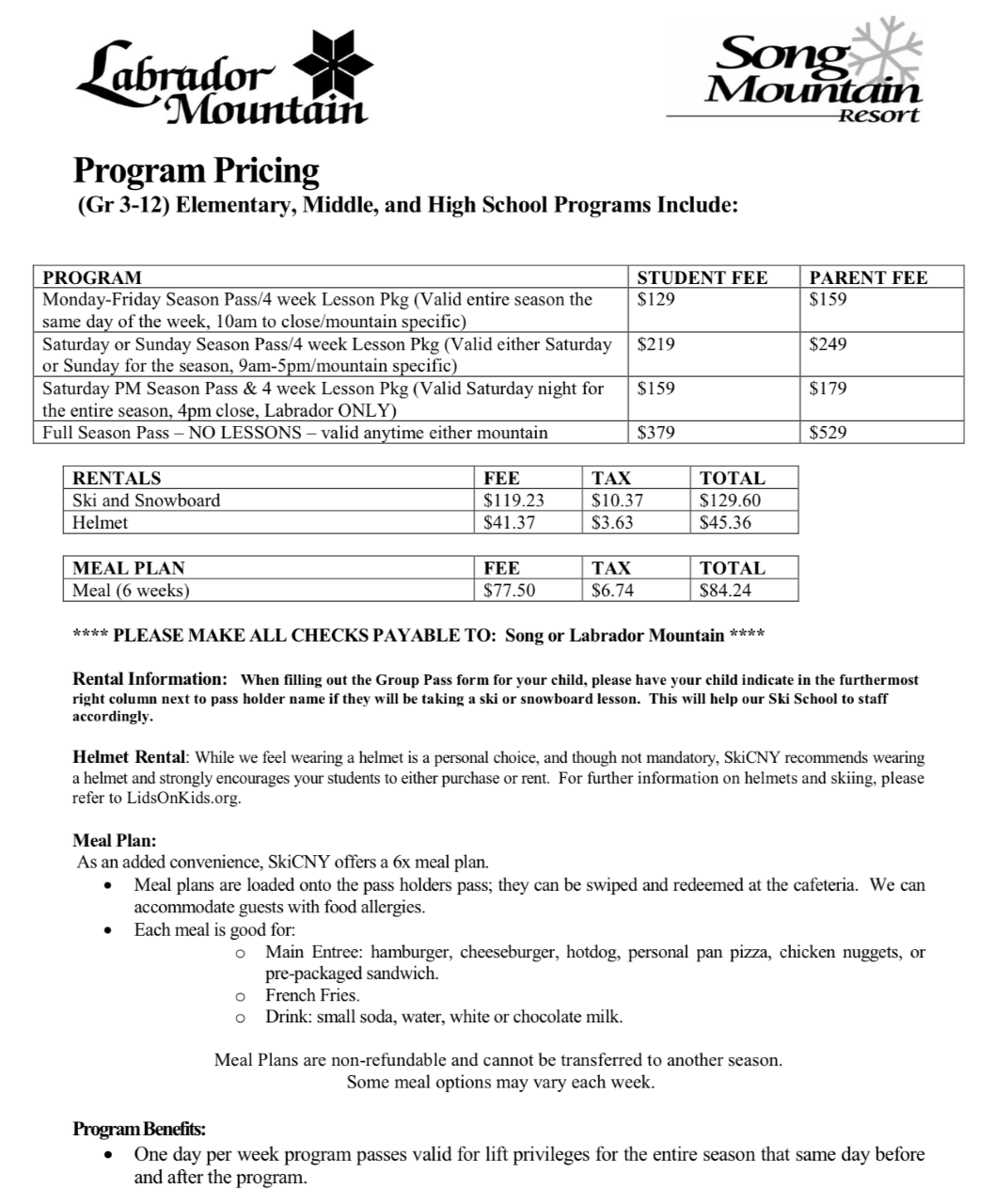 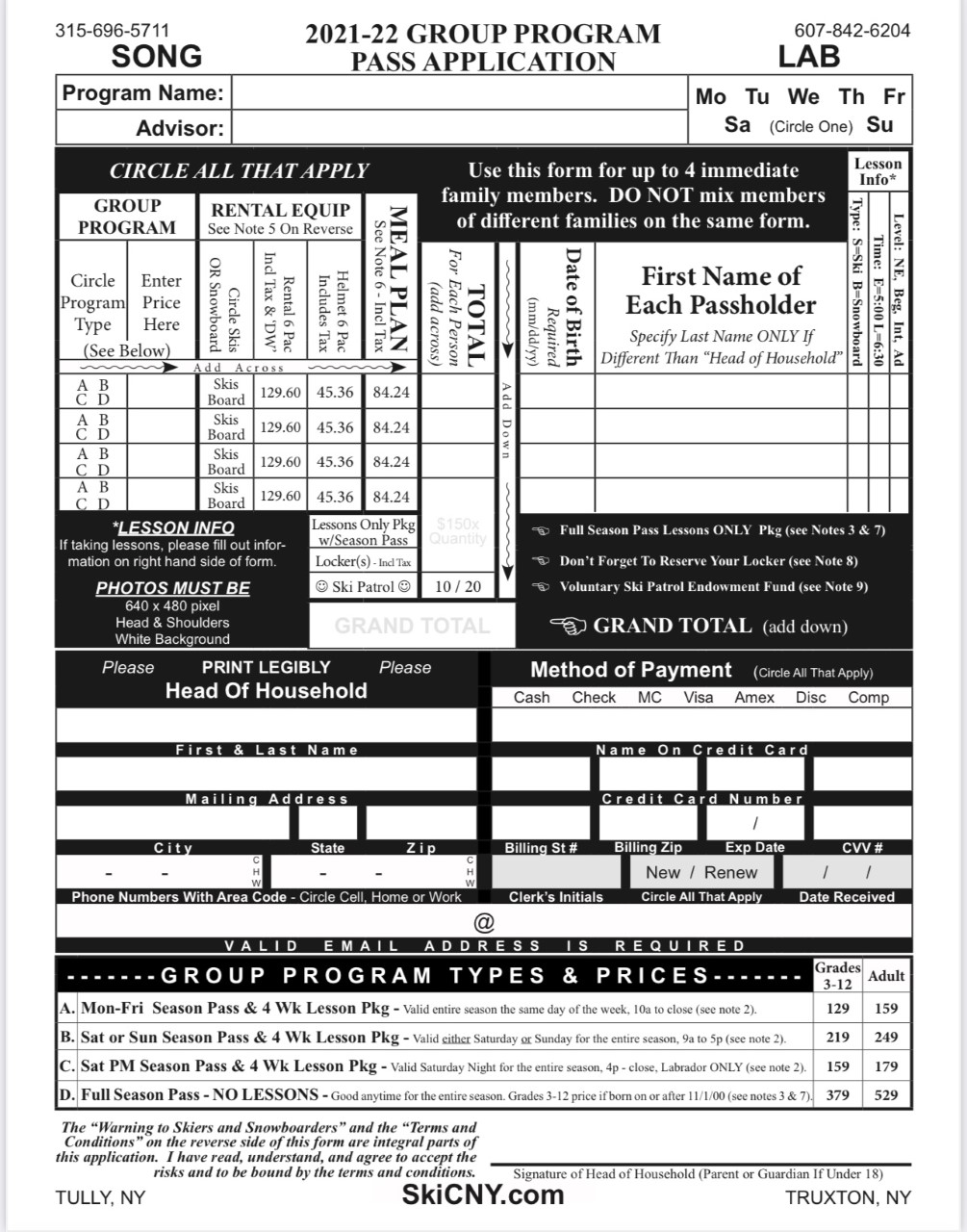 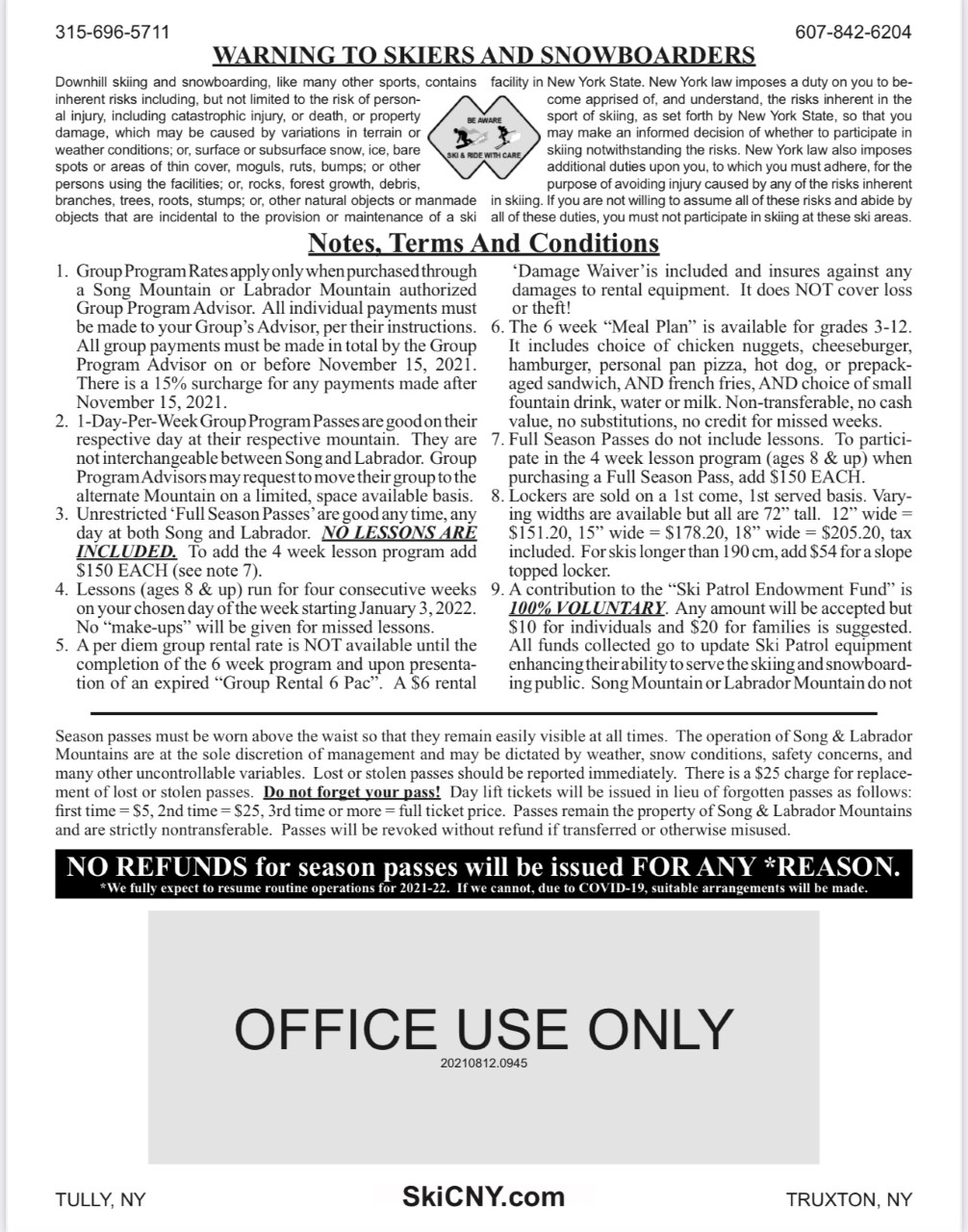 